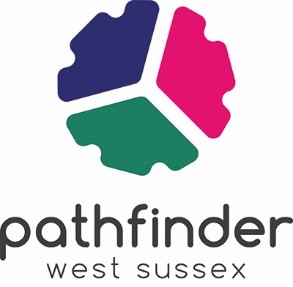  Contact InformationHow can we help you?How can we help you?How can we help you?How can we help you?How can we help you?How can we help you?How can we help you?How can we help you?How can we help you?Name:Name:Name:Name:Address:Address:Address:Address:Address:D.O.B:D.O.B:D.O.B:D.O.B:Address:Address:Address:Address:Address:Landline:Landline:Landline:Landline:Address:Address:Address:Address:Address:Mobile:Mobile:Mobile:Mobile:Address:Address:Address:Address:Address:Email:Email:Email:Email:Address:Address:Address:Address:Address:GP details:
GP details:
GP details:
GP details:
GP details:
GP details:
GP details:
GP details:
GP details:
Emergency ContactEmergency ContactName:Name:Name:Name:Name:Name:Name:Emergency ContactEmergency ContactPhone number:Phone number:Phone number:Phone number:Phone number:Phone number:Phone number:Please tell us how you would prefer for us to contact you: tick a box below Please tell us how you would prefer for us to contact you: tick a box below Please tell us how you would prefer for us to contact you: tick a box below Please tell us how you would prefer for us to contact you: tick a box below Please tell us how you would prefer for us to contact you: tick a box below Please tell us how you would prefer for us to contact you: tick a box below Please tell us how you would prefer for us to contact you: tick a box below Please tell us how you would prefer for us to contact you: tick a box below Please tell us how you would prefer for us to contact you: tick a box below Mobile:Text: if available        Text: if available        Text: if available        Text: if available        Email:Email:Post:Post:Do you currently receive any support for your mental health?Do you currently receive any support for your mental health?Do you currently receive any support for your mental health?Do you currently receive any support for your mental health?Do you currently receive any support for your mental health?Do you currently receive any support for your mental health?Do you currently receive any support for your mental health?Do you currently receive any support for your mental health?Do you currently receive any support for your mental health?Any other relevant information? inc. physical health problemsAny other relevant information? inc. physical health problemsAny other relevant information? inc. physical health problemsAny other relevant information? inc. physical health problemsAny other relevant information? inc. physical health problemsAny other relevant information? inc. physical health problemsAny other relevant information? inc. physical health problemsAny other relevant information? inc. physical health problemsAny other relevant information? inc. physical health problemsRegistered disabled? please tickRegistered disabled? please tickRegistered disabled? please tickRegistered disabled? please tickRegistered disabled? please tickRegistered disabled? please tickYes:Yes:No:Next steps: What would you like to change?Next steps: What would you like to change?Next steps: What would you like to change?Next steps: What would you like to change?Next steps: What would you like to change?Next steps: What would you like to change?Next steps: What would you like to change?Next steps: What would you like to change?Next steps: What would you like to change?
Risk Screen - Please let us know about any current or past risks by ticking the boxes below:

Please use the space below to add any details about the risks or any recommendations about how you manage the risks:
Risk Screen - Please let us know about any current or past risks by ticking the boxes below:

Please use the space below to add any details about the risks or any recommendations about how you manage the risks:
Risk Screen - Please let us know about any current or past risks by ticking the boxes below:

Please use the space below to add any details about the risks or any recommendations about how you manage the risks:
Risk Screen - Please let us know about any current or past risks by ticking the boxes below:

Please use the space below to add any details about the risks or any recommendations about how you manage the risks:
Risk Screen - Please let us know about any current or past risks by ticking the boxes below:

Please use the space below to add any details about the risks or any recommendations about how you manage the risks:
Risk Screen - Please let us know about any current or past risks by ticking the boxes below:

Please use the space below to add any details about the risks or any recommendations about how you manage the risks:
Risk Screen - Please let us know about any current or past risks by ticking the boxes below:

Please use the space below to add any details about the risks or any recommendations about how you manage the risks:
Risk Screen - Please let us know about any current or past risks by ticking the boxes below:

Please use the space below to add any details about the risks or any recommendations about how you manage the risks:
Risk Screen - Please let us know about any current or past risks by ticking the boxes below:

Please use the space below to add any details about the risks or any recommendations about how you manage the risks:Is this a self-referral? please tickIs this a self-referral? please tickIs this a self-referral? please tickIs this a self-referral? please tickIs this a self-referral? please tickIs this a self-referral? please tickYes:Yes:No:If you are referring on the behalf of someone else, please tell us your details:If you are referring on the behalf of someone else, please tell us your details:If you are referring on the behalf of someone else, please tell us your details:How did you hear about us?How did you hear about us?How did you hear about us?How did you hear about us?How did you hear about us?How did you hear about us?How did you hear about us?How did you hear about us?How did you hear about us?Your signature:Your signature:Your signature:Your signature:Your signature:Your signature:Your signature:Your signature:Date:
We prefer self-referrals, please fill out this form and email it to our secure email address here:

sussexoakleafreferrals@nhs.net

or post it to:

2nd floor North Suite, Jubilee House, 56-58 Cyprus Road Burgess Hill RH15 9ASWe are also more than happy to take a phone call and fill out this form with you over the phone, please phone us on:
01444 416391 for Mid Sussex
01293 534782 for Crawley
We prefer self-referrals, please fill out this form and email it to our secure email address here:

sussexoakleafreferrals@nhs.net

or post it to:

2nd floor North Suite, Jubilee House, 56-58 Cyprus Road Burgess Hill RH15 9ASWe are also more than happy to take a phone call and fill out this form with you over the phone, please phone us on:
01444 416391 for Mid Sussex
01293 534782 for Crawley
We prefer self-referrals, please fill out this form and email it to our secure email address here:

sussexoakleafreferrals@nhs.net

or post it to:

2nd floor North Suite, Jubilee House, 56-58 Cyprus Road Burgess Hill RH15 9ASWe are also more than happy to take a phone call and fill out this form with you over the phone, please phone us on:
01444 416391 for Mid Sussex
01293 534782 for Crawley
We prefer self-referrals, please fill out this form and email it to our secure email address here:

sussexoakleafreferrals@nhs.net

or post it to:

2nd floor North Suite, Jubilee House, 56-58 Cyprus Road Burgess Hill RH15 9ASWe are also more than happy to take a phone call and fill out this form with you over the phone, please phone us on:
01444 416391 for Mid Sussex
01293 534782 for Crawley
We prefer self-referrals, please fill out this form and email it to our secure email address here:

sussexoakleafreferrals@nhs.net

or post it to:

2nd floor North Suite, Jubilee House, 56-58 Cyprus Road Burgess Hill RH15 9ASWe are also more than happy to take a phone call and fill out this form with you over the phone, please phone us on:
01444 416391 for Mid Sussex
01293 534782 for Crawley
We prefer self-referrals, please fill out this form and email it to our secure email address here:

sussexoakleafreferrals@nhs.net

or post it to:

2nd floor North Suite, Jubilee House, 56-58 Cyprus Road Burgess Hill RH15 9ASWe are also more than happy to take a phone call and fill out this form with you over the phone, please phone us on:
01444 416391 for Mid Sussex
01293 534782 for Crawley
We prefer self-referrals, please fill out this form and email it to our secure email address here:

sussexoakleafreferrals@nhs.net

or post it to:

2nd floor North Suite, Jubilee House, 56-58 Cyprus Road Burgess Hill RH15 9ASWe are also more than happy to take a phone call and fill out this form with you over the phone, please phone us on:
01444 416391 for Mid Sussex
01293 534782 for Crawley
We prefer self-referrals, please fill out this form and email it to our secure email address here:

sussexoakleafreferrals@nhs.net

or post it to:

2nd floor North Suite, Jubilee House, 56-58 Cyprus Road Burgess Hill RH15 9ASWe are also more than happy to take a phone call and fill out this form with you over the phone, please phone us on:
01444 416391 for Mid Sussex
01293 534782 for Crawley
We prefer self-referrals, please fill out this form and email it to our secure email address here:

sussexoakleafreferrals@nhs.net

or post it to:

2nd floor North Suite, Jubilee House, 56-58 Cyprus Road Burgess Hill RH15 9ASWe are also more than happy to take a phone call and fill out this form with you over the phone, please phone us on:
01444 416391 for Mid Sussex
01293 534782 for Crawley
 The information given on your application to receive Pathfinder services will be used for assessing your needs and the services you may benefit from. The information you give us will be kept confidential and your personal information will not be disclosed to third parties without your prior consent except where required by law. Access to sensitive personal data is strictly controlled and confined to staff with responsibilities in these areas. Any personal information collected by Pathfinder partners will be used in accordance with the Data Protection Act 1998 (DPA)
 The information given on your application to receive Pathfinder services will be used for assessing your needs and the services you may benefit from. The information you give us will be kept confidential and your personal information will not be disclosed to third parties without your prior consent except where required by law. Access to sensitive personal data is strictly controlled and confined to staff with responsibilities in these areas. Any personal information collected by Pathfinder partners will be used in accordance with the Data Protection Act 1998 (DPA)
 The information given on your application to receive Pathfinder services will be used for assessing your needs and the services you may benefit from. The information you give us will be kept confidential and your personal information will not be disclosed to third parties without your prior consent except where required by law. Access to sensitive personal data is strictly controlled and confined to staff with responsibilities in these areas. Any personal information collected by Pathfinder partners will be used in accordance with the Data Protection Act 1998 (DPA)
 The information given on your application to receive Pathfinder services will be used for assessing your needs and the services you may benefit from. The information you give us will be kept confidential and your personal information will not be disclosed to third parties without your prior consent except where required by law. Access to sensitive personal data is strictly controlled and confined to staff with responsibilities in these areas. Any personal information collected by Pathfinder partners will be used in accordance with the Data Protection Act 1998 (DPA)
 The information given on your application to receive Pathfinder services will be used for assessing your needs and the services you may benefit from. The information you give us will be kept confidential and your personal information will not be disclosed to third parties without your prior consent except where required by law. Access to sensitive personal data is strictly controlled and confined to staff with responsibilities in these areas. Any personal information collected by Pathfinder partners will be used in accordance with the Data Protection Act 1998 (DPA)
 The information given on your application to receive Pathfinder services will be used for assessing your needs and the services you may benefit from. The information you give us will be kept confidential and your personal information will not be disclosed to third parties without your prior consent except where required by law. Access to sensitive personal data is strictly controlled and confined to staff with responsibilities in these areas. Any personal information collected by Pathfinder partners will be used in accordance with the Data Protection Act 1998 (DPA)
 The information given on your application to receive Pathfinder services will be used for assessing your needs and the services you may benefit from. The information you give us will be kept confidential and your personal information will not be disclosed to third parties without your prior consent except where required by law. Access to sensitive personal data is strictly controlled and confined to staff with responsibilities in these areas. Any personal information collected by Pathfinder partners will be used in accordance with the Data Protection Act 1998 (DPA)
 The information given on your application to receive Pathfinder services will be used for assessing your needs and the services you may benefit from. The information you give us will be kept confidential and your personal information will not be disclosed to third parties without your prior consent except where required by law. Access to sensitive personal data is strictly controlled and confined to staff with responsibilities in these areas. Any personal information collected by Pathfinder partners will be used in accordance with the Data Protection Act 1998 (DPA)
 The information given on your application to receive Pathfinder services will be used for assessing your needs and the services you may benefit from. The information you give us will be kept confidential and your personal information will not be disclosed to third parties without your prior consent except where required by law. Access to sensitive personal data is strictly controlled and confined to staff with responsibilities in these areas. Any personal information collected by Pathfinder partners will be used in accordance with the Data Protection Act 1998 (DPA)